  IMPORTANTE: Sempre verifique no site do TJRJ se a versão impressa do documento está atualizada.Semestre/Ano:_________Recebido por  	Data do Recebimento  	________________________________Professor-pesquisadorDescreva, de forma clara e sucinta, as atividades desenvolvidas.Obs: Caso o professor-pesquisador tenha participado, no período indicado, de congressos, seminários, cursos etc., relacionados ao projeto do núcleo de pesquisa, bem como tenha publicado ou submetido à publicação artigos científicos, o(s) comprovante(s) deverá(ão) ser anexado(s) a este relatório.Assinatura do professor-pesquisador:Rio de Janeiro,	de	de 20 	Magistrado coordenador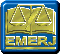 TRIBUNAL DE JUSTIÇA DO ESTADO DO RIO DE JANEIRO ESCOLA DA MAGISTRATURARELATÓRIO DE ATIVIDADES – PROFESSOR-PESQUISADORTRIBUNAL DE JUSTIÇA DO ESTADO DO RIO DE JANEIRO ESCOLA DA MAGISTRATURARELATÓRIO DE ATIVIDADES – PROFESSOR-PESQUISADORTRIBUNAL DE JUSTIÇA DO ESTADO DO RIO DE JANEIRO ESCOLA DA MAGISTRATURARELATÓRIO DE ATIVIDADES – PROFESSOR-PESQUISADORUO:            ASPPEProcesso:Semestre/Ano:Professor-pesquisador:e-mail:Tel/celular:Núcleo de pesquisa:Magistrado coordenador:Documentos entreguesSIMNÃOAnexosRELATÓRIO DE ATIVIDADES – PROFESSOR-PESQUISADOR